SMT部署指南1.创建SUSE Customer Center（SCC）账号（1）登陆https://scc.suse.com/点击“创建账户”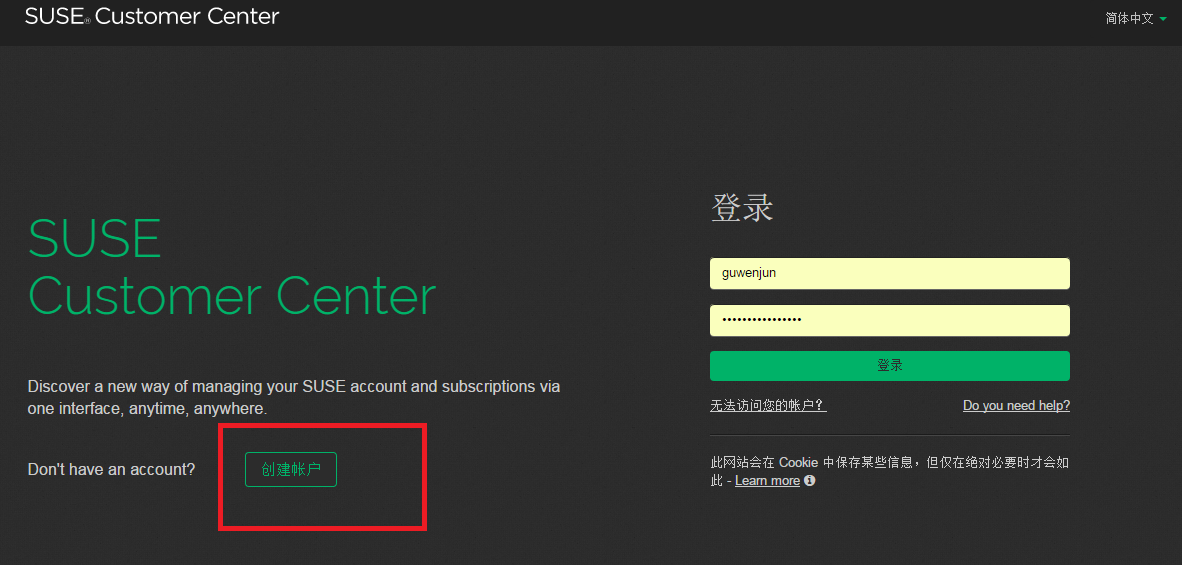 （2）输入相应的信息，注意邮箱一定要填写，保证收到确认邮件后confirm。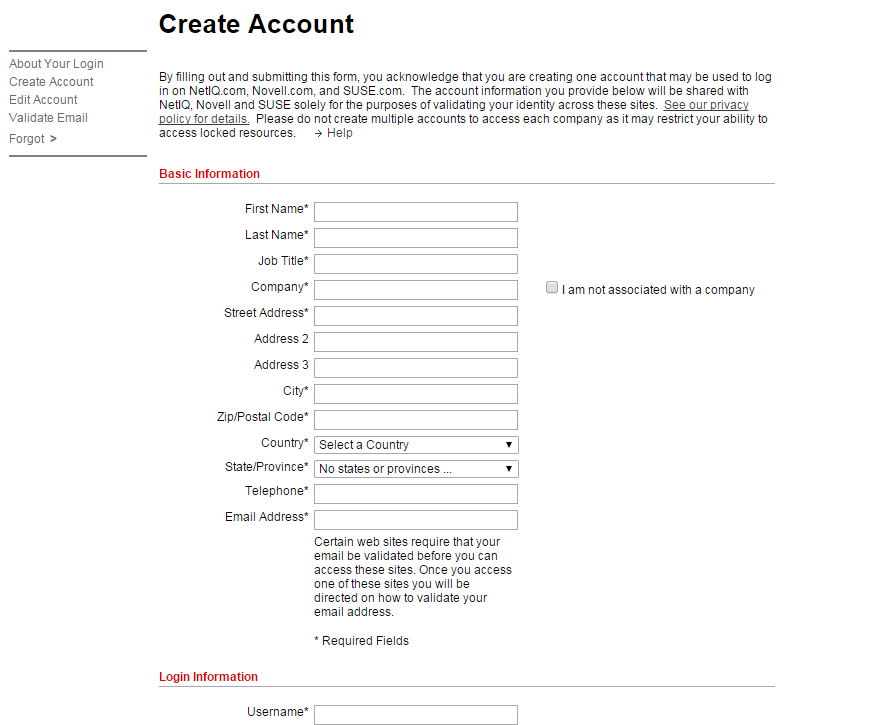 （3）使用创建的账号密码登陆SCC.com，确认条款agree。系统将在一个工作日内完成确认后，方可登陆SCC。2.获取credentials（1）使用之前获得的用户名密码登陆www.suse.com（2）点击  组织Organization Credentials查看用户名和口令。这个会在配置SMT的时候用到。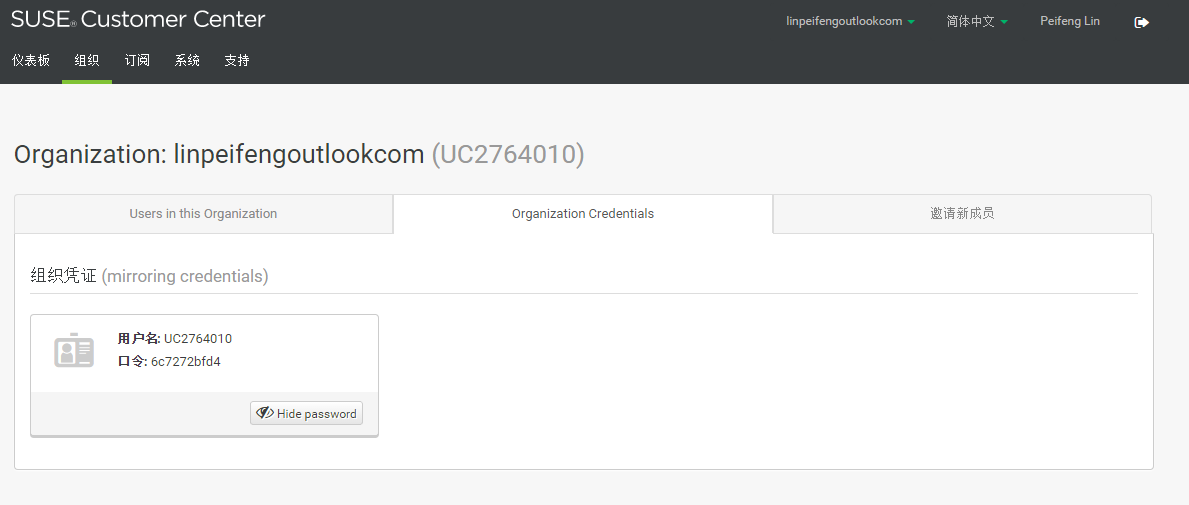 3.安装sles11sp3（1）登陆suse.com在download下下载需要的sles镜像https://download.suse.com/index.jsp?product_id=&search=Search&bu=suse&families=2658&version=42045&date_range=&date_start=22+Apr+2015&date_end=22+Apr+2015&keywords=&sort_by=&results_per_page=（2）在下载页面，点击“process to download“下载 镜像iso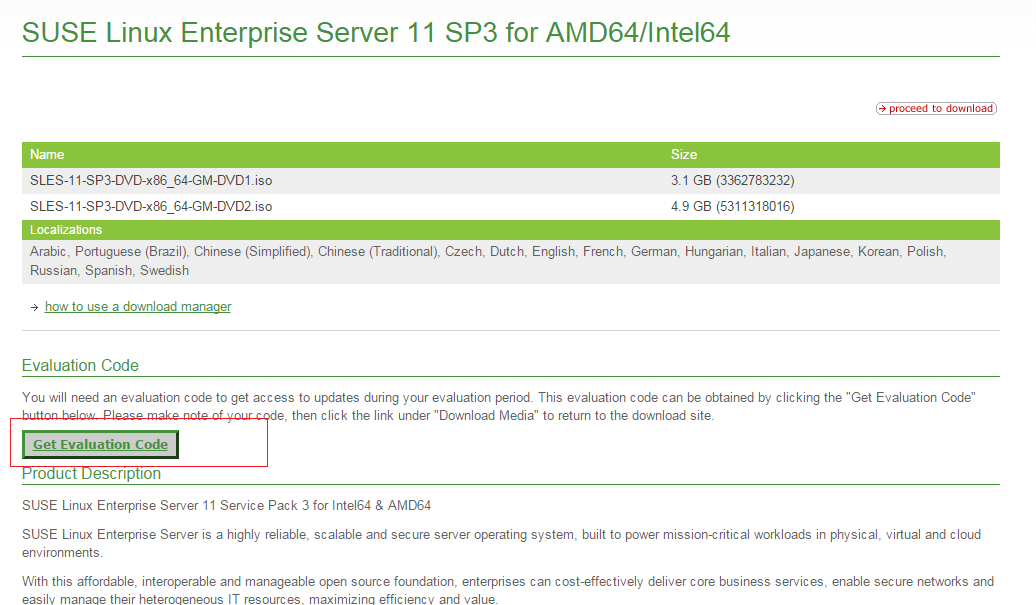 （3）安装sles11sp3。4.安装SMT（1）登陆suse.com在download下下载需要的smt镜像Yastadd on 安装SMT的iso镜像4+. 升级SMT拷贝相关到同一目录#rpm –Uvh smt*#rpm –Uvh yast2-smt-2.17.31-0.7.3.noarch.rpmHosts添加192.229.145.211 updates.suse.com 130.57.66.27 scc.suse.com 用户名:  xxx 口令:  xxxxx
e-mail: xxx@novell.com5.配置SMT命令行输入:#yast2  SMT Server configuration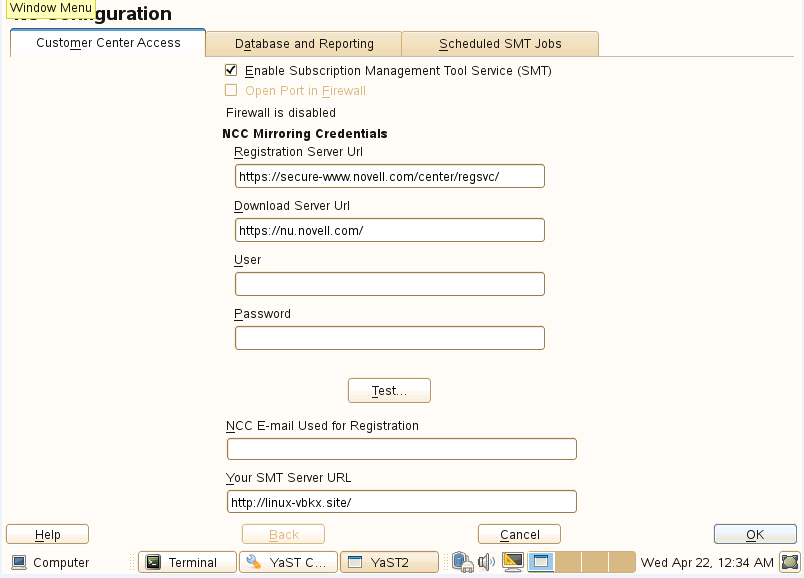 （2）输入在Organization Credentials中获得的用户名和密码，邮箱填SCC中的邮箱。Test进行测试，如果success表示通过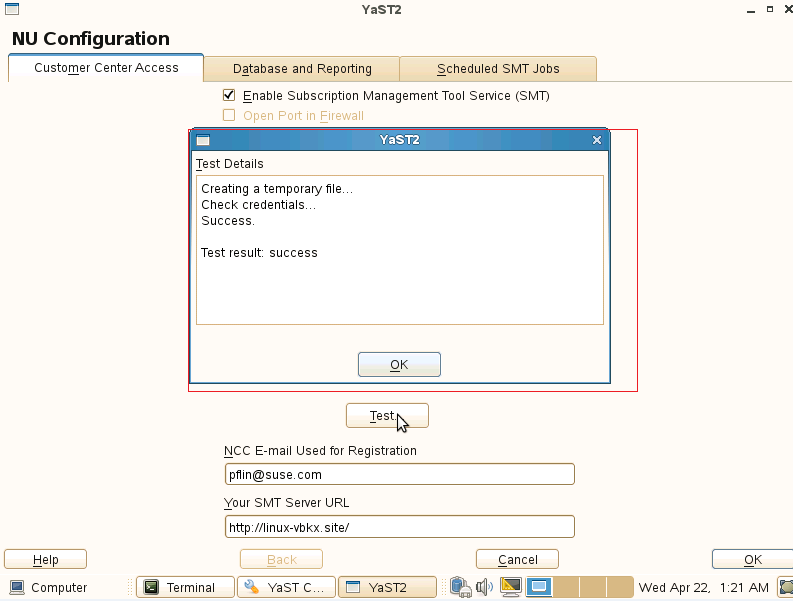 （3）点击 OK 继续，配置数据库用户名密码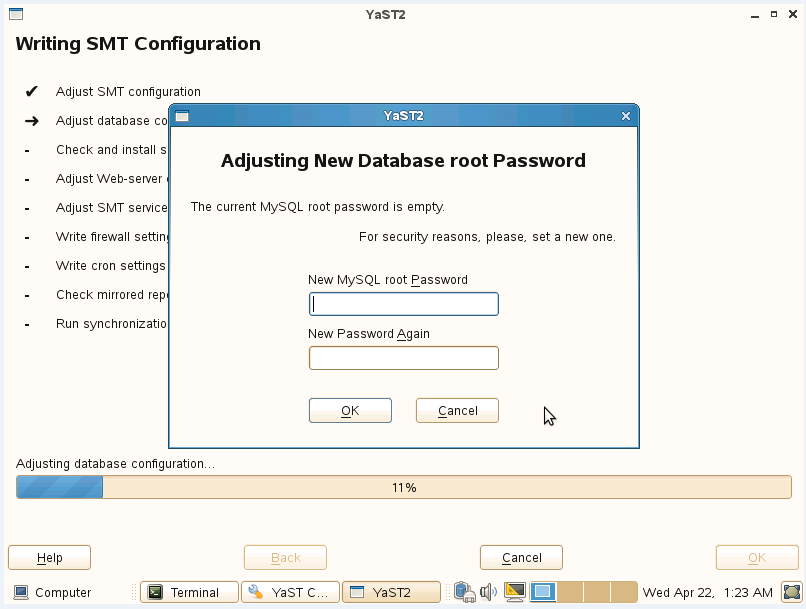 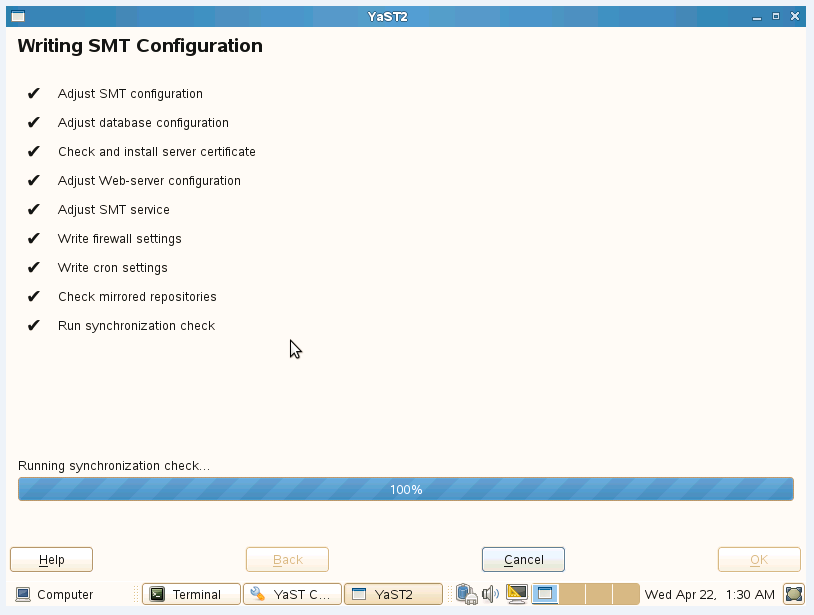 6.管理SMT#yast2 SMT Server Management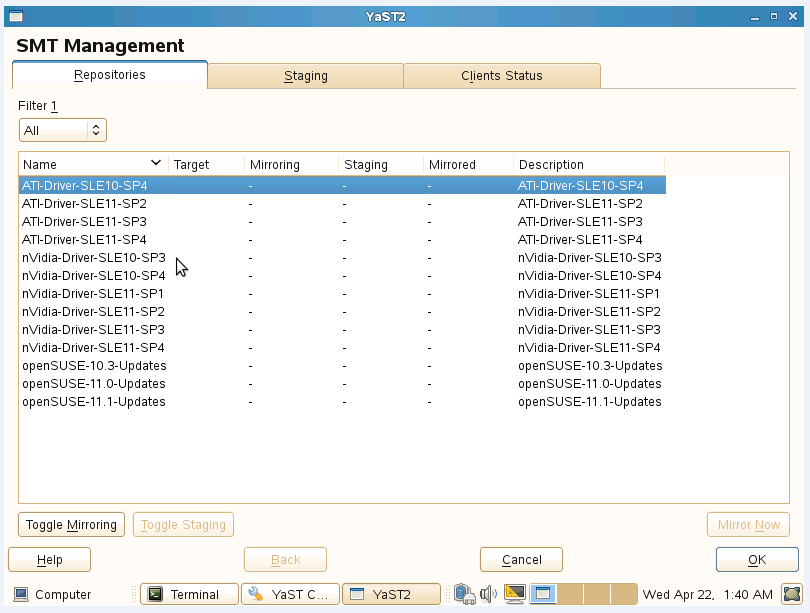 6命令行导入repo#smt-list-product列出所有的repo源#smt-repo-sync *** ******是repo源的序列号，比如523 529等然后在SMT Server Management里面就会出现很多其他的repo，然后进行mirror